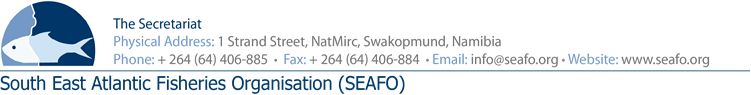 PROVISIONAL ANNOTATED AGENDA FOR THE 11TH MEETING OF THE STANDING COMMITTEE ON ADMINISTRATION & FINANCE (SCAF) – 2019CHAIRPERSON:  Mr. Hideki Moronuki (Japan 2018-2019)	VENUE:  Strand Hotel, SwakopmundVICE-CHAIR:       To be confirmed (Korea 2018-2019)		DATE:     27 November 2019Opening of the meetingThe Chair will open the meeting and welcome all present.Appointment of RapporteurThe Chair will ensure the appointment of a rapporteur who will take the minutes during the SCAF meeting.Adoption of Agenda and meeting arrangementsThe Chair may permit any discussion and consideration of proposals concerning the Provisional Agenda.  Delegations will review and adopt the Agenda (DOC/SCAF/00/2019; DOC/SCAF/01/2019 & DOC/SCAF/02/2019).Introduction of Parties’ DelegationsThe Heads of Delegations will introduce their members to the committee.Presentation of the 2018 Audit ReportThe Executive Secretary will present the 2018 audit report (DOC/SCAF/03/2019) and the Report to the Management (DOC/SCAF/04/2019).  The Committee will take note of the report and make recommendations where required on matters emanating from the Reports.Presentation of the Executive Secretary’s Report on Administration and FinanceThe Executive Secretary will present the report on Administration and Finance (DOC/SCAF/05/2019) covering the period from January 2019 to September 2019.  The Committee will discuss and make decisions as required on matters emanating from the Executive Secretary’s Report.Staff Regulations alignments to the Namibian labour law will be discussed (DOC/SCAF/06/2019) Approval of the Provisional 2020 Budget and 2021 Forecast BudgetThe executive Secretary will present the Provisional 2020 and 2021 Forecast Budget (DOC/SCAF/07/2019) as well as the explanatory notes (DOC/SCAF/08/2019) prepared for the meeting.  The Committee will discuss/amend and approve the 2020 budget.Contribution by PartiesThe Committee shall take note of the contribution allocation of the various Contracting Parties on the approved 2020 budget (DOC/SCAF/09/2019) Election of Chair and Vice-ChairThe Committee will elect a new Chair and Vice-Chair to serve for a 2-year term.Any other mattersAny other matters will be discussed.Venue and date of next meetingThe Committee will agree on the date and place of the next meeting.Adoption of the SCAF ReportThe Committee will review and adopt the report which will be presented by the SCAF Chair to the Commission.Closure of meetingThe Chair will declare the closure of the meeting after all items have been concluded.Circulation date:  27 October 2019